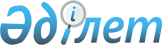 О признании утратившим силу постановления акимата Есильского района Северо-Казахстанской области от 29 января 2016 года № 18 "Об определении мест для размещения агитационных печатных материалов и предоставлении помещений кандидатам для проведения встреч с избирателями на территории Есильского района Северо-Казахстанской области"Постановление акимата Есильского района Северо-Казахстанской области от 12 апреля 2016 года № 91      В соответствии с подпунктом 4) пункта 2 статьи 40 Закона Республики Казахстан от 24 марта 1998 года "О нормативных правовых актах", акимат Есильского района Северо-Казахстанской области ПОСТАНОВЛЯЕТ:

       Признать утратившим силу постановление акимата Есильского района Северо-Казахстанской области от 29 января 2016 года № 18 "Об определении мест для размещения агитационных печатных материалов и предоставлении помещений кандидатам для проведения встреч с избирателями на территории Есильского района Северо-Казахстанской области" (зарегистрировано в Реестре государственной регистрации нормативных правовых актов от 8 февраля 2016 года № 3608, опубликовано в газетах "Есіл таңы" № 8 (514) от 12 февраля 2016 года, "Ишим" № 8 (8802) от 12 февраля 2016 года).


					© 2012. РГП на ПХВ «Институт законодательства и правовой информации Республики Казахстан» Министерства юстиции Республики Казахстан
				
      Аким района

М.Абишев
